Public Policy Concentration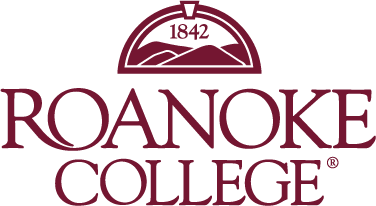 Checklist (Updated: April 2021)Name:Date of declaration:Total units: 6Core Courses (3)Done?NotesPOLI 245Ethics and Public PolicyPOLI 250Politics and Power in American PolicymakingPublic Policy Practicum (Complete one unit)Public Policy Practicum (Complete one unit)Public Policy Practicum (Complete one unit)Public Policy Practicum (Complete one unit)POLI 405/407 or 406Independent StudyORPOLI 416Public InternshipORPOLI 495/497 or 496Honors ProjectNote: A Selected Topic, Independent Study, and/or Internship unit from another discipline may be approved as the Public Policy Practicum unit by the program coordinator.Note: A Selected Topic, Independent Study, and/or Internship unit from another discipline may be approved as the Public Policy Practicum unit by the program coordinator.Note: A Selected Topic, Independent Study, and/or Internship unit from another discipline may be approved as the Public Policy Practicum unit by the program coordinator.Note: A Selected Topic, Independent Study, and/or Internship unit from another discipline may be approved as the Public Policy Practicum unit by the program coordinator.Electives (3)Elective #1Elective #2Elective #3Available electivesAvailable electivesAvailable electivesAvailable electivesECON 227Health EconomicsECON 232Money and BankingECON 247International Trade and FinanceECON 257Competition, Monopoly, and Public PolicyHIST 266Modern American Diplomatic HistoryIREL/POLI 333Global Political EconomyIREL/POLI 351Environmental Public PolicyIREL/POLI 352Human Rights PolicyIREL/POLI 353U.S. Foreign PolicyPEAC 201Introduction to Peace & Justice StudiesPHST 201Health and Society: Introduction to Public HealthPHST 202Global HealthPOLI 256U.S. Health PolicyPOLI 270Public AdministrationSOCI 240Inequality in Criminal JusticeSOCI 335Global Population ProblemsSOCI 337Environmental SociologyNote: Selected Topics, HNRS, INQ, Independent Studies, and Internships may be approved as Elective units by the program coordinator.Note: Selected Topics, HNRS, INQ, Independent Studies, and Internships may be approved as Elective units by the program coordinator.Note: Selected Topics, HNRS, INQ, Independent Studies, and Internships may be approved as Elective units by the program coordinator.Note: Selected Topics, HNRS, INQ, Independent Studies, and Internships may be approved as Elective units by the program coordinator.